Вопрос по заданию к Главе 1 Модуль 5В рабочей базе в Настройках учетной политики на закладке УСН отсутствуют поля для:Введения № уведомления и даты перехода наУСНЗадания условий Основного порядка отражения авансов от покупателя для целей налогообложения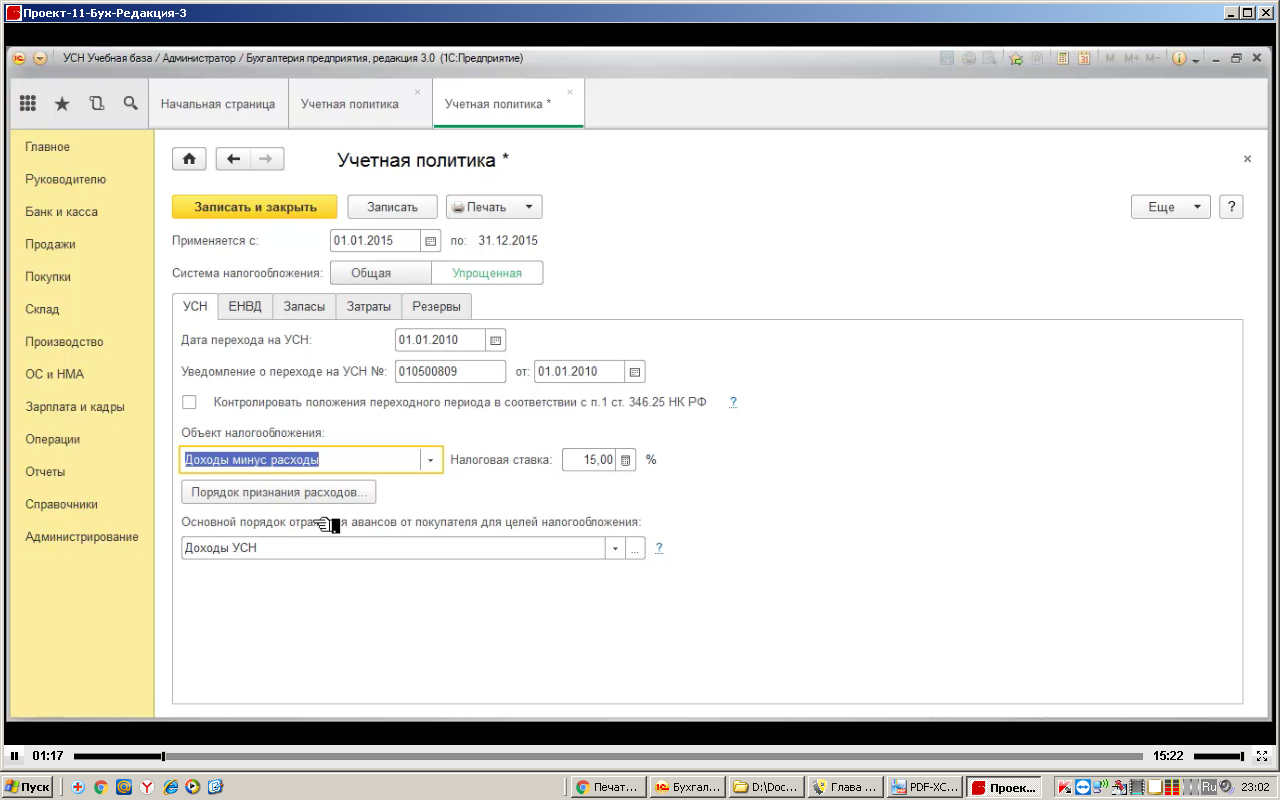 Рис.1 Скрин настроек учетной политики в видео-уроке.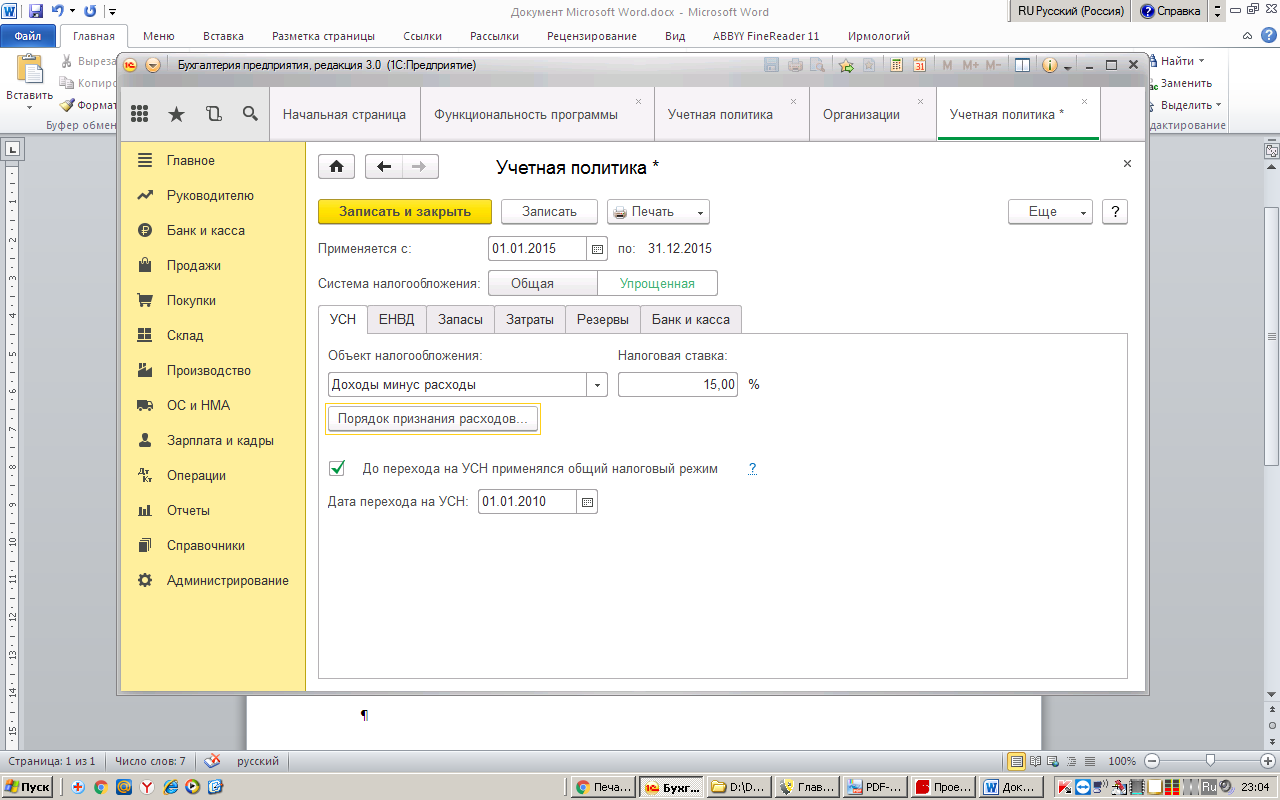 Рис. 2 Скрин  моей рабочей базы.Если это из-за расхождения в релизах, то где в рабочей базе задать необходимые условия ?